CONSEJERÍA DE ÁREA DE SECTOR PRIMARIO Y ,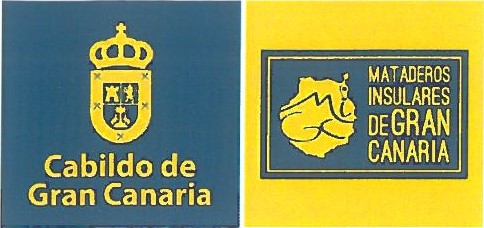 SOBERANÍA ALIMENTARIA.Ref.: MATCABILDO INSULAR DE GRAN CANARIASERVICIO DE TESORERÍAASUNTO: Mataderos Insulares de Gran Canaria, S.L.U.INFORME SOBRE MOROSIDAD PROVEEDORES 20 TRIMESTRE 2021.Adjunto INFORME SOBRE MOROSIDAD PROVEEDORES - SEGUNDO TRIMESTRE 2021 "Mataderos Insulares de Gran Canaria, S.L.U."Con el fin de cumplir con lo exigido en la Orden Ministerial HAP/2105/2012, de 1 de octubre, por la que se desarrollan las obligaciones de suministro de información previstas en la Ley Orgánica 2/2012, de 27 de abril, de Estabilidad Presupuestaria y Sostenibilidad Financiera.Informe elaborado por la Jefa de Administración de Mataderos Insulares de Gran Canaria, S.L.U. Josefa Dolores Santana Santana.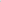 Lo que comunico para su conocimiento y a los efectos oportunos.En Las Palmas de Gran Canaria, el 23 de Julio de 2021.CONFORMEFdo.: Agustín González Arencibia.Gerente de Mataderos Insulares de Gran Canaria, S.L.U.INFORME TRIMESTRAL DE MOROSIDAD 2TR/2021 a 23.07.2021Mataderos Insulares de Gran Canaria, S.L.U con C.I.F. nQ• B-76.042.456, constituida por tiempo indefinido, ante la Notario de Las Palmas de Gran Canaria Dña. María Gema López Riesco el día 22 de Septiembre de 2009, con protocolo ne 324, que tiene su domicilio social en la calle Cuesta Ramón sin número C.P.: 35016 de Las Palmas de Gran Canaria.Con el fin de cumplir con lo exigido en la Orden Ministerial HAP/2105/2012, de 1 de octubre, por la que se desarrollan las obligaciones de suministro de información previstas en la Ley Orgánica 2/2012, de 27 de abril, de Estabilidad Presupuestaria y Sostenibilidad Financiera.El Cabildo de Gran Canaria requiere de sus Organismos Autónomos, fundaciones, empresas y resto de entes dependientes o participados, el dato de su PMP, así como el resto de información cuya remisión y publicación exige la Ley 59/2003 de 19 de diciembre.Siguiendo los criterios para la metodología del cálculo del PMP los datos obtenidos son los siguientes:Datos:Ratio de las operaciones pagadas referido al 2TR/2021:FECHA: 23/07/20218-76.042.456MATADEROS INSULARES DE GRAN CANARIA, S.L.U.a) Pagos realizados en el Trimestre 22TR/2021a)Pagos Realizados en el Período362.884,9070.516,19433.401,09B-76.042.456MATADEROS INSULARES DE GRAN CANARIA, S.L.U.b) Intereses de demora del Trimestre 22TR/2021.No tenemosDatos:Ratio de las operaciones pendientes de pago referido al final del 2T R/ 2021:8-76.042.456MATADEROS INSULARES DE GRAN CANARIA, S.L.U.c) Facturas o documentos justificativos pendientes de pago al final del Trimestre 2QTR/2021395.596,2224.727,53420.323,75Y para que así conste, a los efectos oportunos del Departamento de Tesorería del Excmo. Cabildo Insular de Gran Canaria, firmo el presente a 23 de Julio de 2.021.Agustín González Arencibia.Gerente de Mataderos Insulares de Gran Canaria, S.L.U.pág. 5194.406,88Importe de lo pagado aprovisionamiento y otros gastos explotación en el2TR/2021 fuera del plazo17.579.498,66Importe de lo pagado aprovi y otros gastos explota. * número de días de lo pagado en el2TR/2021 fuera del plazo8.075,35Importe de lo pagado en Aquisión de el 2TR/2021 fuera del plazo660.010,55Importe de Io pagado enAdquisión de Inmovilizado * ne de días de lo pagado en el 2TR/2021 fuera del plazo362.884,902TR/2021 Importe de lo pagado a proveedores por aprovision.y otros gastos de explotación362.884,902TR/2021 Importe de lo pagado a proveedores por aprovision.y otros gastos de explotación22.198.611,662TR/2021 Importe de lo pagado a proveedores por aprovision.y otros gastos de explotaicón * días transcurridos para elpago22.198.611,662TR/2021 Importe de lo pagado a proveedores por aprovision.y otros gastos de explotaicón * días transcurridos para elpago70.516,192TR/2021 Importe de lo pagado a proveedores por adquisición deInmovilizado70.516,192TR/2021 Importe de lo pagado a proveedores por adquisición deInmovilizado977.805,132TR/2021 Importe de lo pagado a proveedores por adquisición de Inmovi* días transcurridos para elpago977.805,132TR/2021 Importe de lo pagado a proveedores por adquisición de Inmovi* días transcurridos para elpago168.478,02Importe de lo pagado aprovisionamiento y otros gastos explotacion en el2TR/2021 dentro del plazo168.478,02Importe de lo pagado aprovisionamiento y otros gastos explotacion en el2TR/2021 dentro del plazo4.619.113,00Importe de lo pagado aprovi.y otros gastos explota * número de días de lo pagado en el2TR/2021 dentro del plazo4.619.113,00Importe de lo pagado aprovi.y otros gastos explota * número de días de lo pagado en el2TR/2021 dentro del plazo62.440,84Importe de lo pagado en Aquisión deInmovi.en el 2TR/2021 dentro del plazo62.440,84Importe de lo pagado en Aquisión deInmovi.en el 2TR/2021 dentro del plazo317.794,58Importe de lo pagado enAdquisión de Inmovilizado * ne de días de Io pagado en el 2TR/2021 dentro del plazo317.794,58Importe de lo pagado enAdquisión de Inmovilizado * ne de días de Io pagado en el 2TR/2021 dentro del plazoDentro Período Legal PagoDentro Período Legal PagoFuera Período Legal PagoFuera Período Legal PagoPagos Realizados en el 2TR/2021Período MedioPago(PMP)(días)Número de PagosImporte TotalNúmero de PagosImporte TotalAprovisionamiento y otros gastos de explotación61,17263168.478,02169194.406,88Adquisición de Inmovilizado material e intangible13,871062.440,8448.075,35Sin desagregarTOTAL53,48273230.918,86173202.482,2356.408,29Importe pte. De pago aprovisionamiento y otros gastos explotación en el2TR/2021 fuera del plazo14.006.359,39Importe pte.de pago aprovi.y otros gastos explota. * número de días de lo pte.de pago en el2TR/2021 fuera del plazo8.014,65Importe pte. De pago en Adquisición deInmovi.en el 2TR/2021FUERA del plazo574.724,42Importe pte. De pago enAdquisición deInmovilizado * ng de días de lo pte. De pago en el2TR/20201 FUERA del plazoIntereses deDemora Pagadosen el PeríodoInteresese de Demora Pagados en el PeríodoNúmero de PagosImporte Total InteresesAprovisionamiento y otros gastos de explotaciónAdquisición de Inmovilizado material e intangibleSin desagregarTOTAL395.596,22Importe pte. De pago aprovisiona.y otros gastos explota. 2TR/202121.934.694,41Importe pte.de pago aproviciona.y otros gastos explota. * número de días de lo pte. De pago 2TR/202121.934.694,41Importe pte.de pago aproviciona.y otros gastos explota. * número de días de lo pte. De pago 2TR/202124.727,53Importe de lo pte. De pago en Adquisición de Inmovilizado2TR/202124.727,53Importe de lo pte. De pago en Adquisición de Inmovilizado2TR/2021815.188,72Importe de Io pte.de pago en Adquisición deInmovilizado * ng de días de lo pte.de pago2TR/2021815.188,72Importe de Io pte.de pago en Adquisición deInmovilizado * ng de días de lo pte.de pago2TR/2021339.187,93Importe pte. De pago aprovisionamiento y otros gastos explotación en el2TR/2021 dentro del plazo339.187,93Importe pte. De pago aprovisionamiento y otros gastos explotación en el2TR/2021 dentro del plazo7.928.335,02Importe pte.de pago aprovi.y otros gastos explota. * número de días de Io pte de pago en el2TR/2021 dentro del plazo7.928.335,02Importe pte.de pago aprovi.y otros gastos explota. * número de días de Io pte de pago en el2TR/2021 dentro del plazo16.712,88Importe pte De pago en Adquisición deInmovi.en el 2TR/2021 dentro del plazo16.712,88Importe pte De pago en Adquisición deInmovi.en el 2TR/2021 dentro del plazo240.464,30Importe pte De pago enAdquisición deInmovilizado * ne de días de lo pte. De pago en el2TR/2021 dentro del plazo240.464,30Importe pte De pago enAdquisición deInmovilizado * ne de días de lo pte. De pago en el2TR/2021 dentro del plazoDentro PeríodoLegal Pago alFinal delPeríodoDentro PeríodoLegal Pago alFinal delPeríodoFuera PeríodoLegal Pago alFinal del PeríodoFacturas o Documentos JustificativosPendientes de Pago al Final del Período.Período MedioPago Pendiente(PMP) (días)Número deOperacionesImporte TotalNúmero de PagosImporte TotalAprovisionamiento y otros gastos de explotación55,45283339.187,937656.408,29Adquisición de Inmovilizado material e intangible32,97816.712,8868.014,65Sin desagregarTOTAL54,12291355.900,818264.422,94